TOUR ARVAN-VILLARDSCol du Glandon / Col de la Croix de Fer / Col du Mollard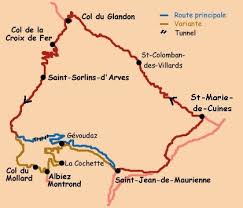 